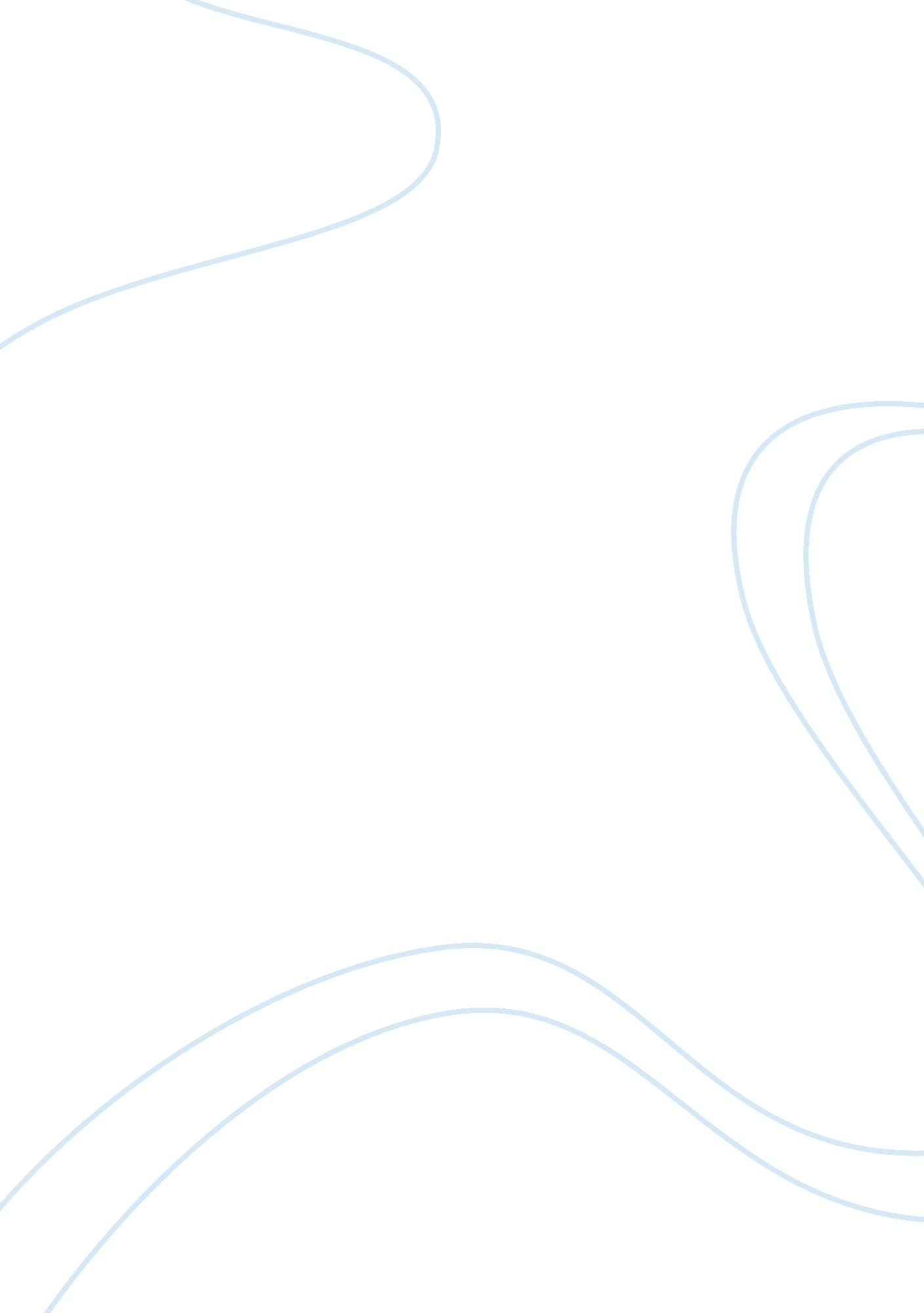 Editorial: resilience approaches to promote the determinants of health for indige...Health & Medicine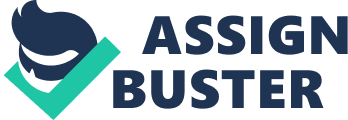 Editorial on the Research Topic 
Resilience Approaches to Promote the Determinants of Health for Indigenous and Other Ethnic Community Youth There are currently more than 1. 8 billion 10 to 24-year-olds globally; 42% of the world's population is aged under 25 ( 1 ). Across different nations, young people have identified consistent priorities: jobs; the chance to start their own businesses; high-quality, relevant education; honest governance; and regional and national security ( 2 ). They have also claimed the ideals of “ nothing about us without us” and taken central roles in the youth-serving and other sectors to collectively achieve unmet expectations, inclusion, and fair opportunities ( 3 , 4 ). Supported by youth policies and mainstreaming of youth issues, young people's undeniable strengths and potential as healthy, productive, and engaged citizens is realized ( 2 ). However, 89% of global youth live in less developed countries where barriers to their well-being and the fulfillment of their potential are the highest. Even for those in developed nations, widening ethnicized, and Indigenized inequalities in wealth mean that many young people do not have access to the structural resources that determine health ( 5 ). The International Work Group for Indigenous Affairs ( 6 ) reported that: " Indigenous peoples remain on the margins of society: they are poorer, less educated, die at a younger age, are much more likely to commit suicide, and are generally in worse health than the rest of the population .” Recent decades have seen rising income inequality and inequities, increased effects of armed conflict ( 7 ), and accelerating climate change and other environmental shifts, with accompanying risks to human well-being ( 8 , 9 ). These adversities are associated with worldwide increases in youth mental health disorders, suicide, homicide, obesity, malnutrition, gun violence, road traffic accidents, and precancerous cervical lesions ( 10 ). Such issues have impacts through adulthood and intergenerationally since risk exposures that began in adolescence are reflected in 70% of premature adult deaths ( 11 ). For the past 50 years, researchers have noted that young people's experiences of maltreatment, violence, and other traumatic life events produced widely varying outcomes ( 12 ). These early findings prompted research about those who, despite risk or adversity, were doing well ( 13 , 14 ). So arose the concept of resilience as the human capacity to overcome adversity and develop normatively ( 15 ). Although early studies foregrounded exploration and definition of the individual assets that make a young person more resilient, current research has expanded that focus to take account of the protective environmental, structural, social, and family factors or “ resources” that support coping with adversity ( 16 ). Protective factors vary from the proximity of caregivers or other attachment figures during crises ( 17 , 18 ) to being on-track with education for long-term chronic disadvantages ( 19 ). Such protective factors are also known as the social determinants of youth health, defined as the presence (or absence) of income equality and wealth, safe and supportive families, early childhood education and schools, employment with good working conditions, a healthy constructed environment, gender equity, a quality natural environment, and universal healthcare coverage ( 20 ). These do not operate independently but mutually influence each other ( 3 , 21 ). This Frontiers Research Topic arose from opportunistic discussions between the co-editors at two international resilience research conferences. As delegates from the geographical south, our interests, explored in this Research Topic, lay in understanding the many variations in how young people define and operationalize resilience across cultures and situations. We have also been working to co-design resilience interventions with schools, youth services, and other end-user groups to better support Indigenous and other ethnic community youth, their families, schools and healthcare, and social services to improve youth well-being. In these interventions, young people (as well as school staff, educational support staff, health and youth services and families) participated in decision making to change practices and policies to better meet their needs. We use the ecological systems-focused and culturally sensitive definition of resilience: “ In the context of exposure to significant adversity, resilience is both the capacity of individuals to navigate their way to the psychological, social, cultural, and physical resources that sustain their well-being, and their capacity individually and collectively to negotiate for these resources to be provided in culturally meaningful ways” ( 22 ). The four articles in this Research Topic provide evidence of practical ways for strengthening resilience approaches for youth who face adversity. Choudhry et al. explore how young Kalasha people, an Indigenous ethnic and religious minority community in Pakistan, interact with cultural, religious, and other systems. The study provides a first step toward advocating alongside them for a clinical management plan to support resilience and solutions to psychological distress. Jongen, McCalman et al. systematically reviewed the published literature to identify school-based resilience interventions in Canada, Australia, Aotearoa New Zealand, and the United States to improve Indigenous well-being. Indigenous-developed or culturally enhanced interventions ideally incorporated activities to enhance individual assets, community/social resources, and cultural connection and identity. Included were formal programs and the informal championing of resilience by families and communities. Outcomes included improved self-esteem and Indigenous identity, peer support, and social/community connection, community capacity through youth training and leadership opportunities, increased student retention and graduations and reduced school funds spent on external mental health services. Jongen, Langham et al. examined instruments used to measure the resilience of Indigenous adolescents in the same studies. They found only 2/20 administered instruments included items reflecting individual assets, community/social resources, and cultural connection and identity. Finally, Langham et al. 's validation study of an adapted Child and Youth Resilience Measure found results that were inconsistent with its use in other populations. Within a sample of Indigenous Australian boarding school students, rather than a single scale, the instrument measured two separate constructs that captured the sources and expressions of students' resilience. In conclusion, the papers in this special edition help us to understand better how we can contribute to the call of young native American Sioux and Yacqui man, Victor Lopez-Carmen: “ to deeply and actively consider our actions and their effects on the interests of future generations, taking into account the visions of those before us, and those here now .” ( 23 ). In contributing our legacies, we need to invest in better understanding what resources are needed to support the resilience of young people across cultures and contexts and advocate to improve their equitable access to these resources, thereby enhancing capabilities and well-being toward a positive inter-generational here and after. Author Contributions JM, RB, and LT conceived of the Research Topic concept. JM developed the editorial draft. All authors discussed and contributed to the final manuscript. Funding This work was funded by NHMRC Project GNT1076774 and NHMRC Fellowship GNT1113392. Conflict of Interest The authors declare that the research was conducted in the absence of any commercial or financial relationships that could be construed as a potential conflict of interest. Acknowledgments The conferences were organized by the Resilience Research Centre at Dalhousie University, Canada and held in Halifax, Nova Scotia in 2015 and Cape Town, South Africa in 2017. We also acknowledge Victor Lopez-Carmen, who, while on a Fullbright fellowship to Australia, worked on our resilience study with Indigenous boarding school students. References 1. Gupta MD, Engelman R, Levy J, Luchsinger G, Merrick T, Rosen JE. The Power of 1. 8 Billion Adolescents, Youth and the Transformation of the Future. New York, NY (2014). Retrieved from: https://www. unfpa. org/sites/default/files/pub-pdf/EN-SWOP14-Report_FINAL-web. pdf 2. Sharma R, Henneman L, Qadri A, Sharma R, Vignoles L. 2017 Global Youth Wellbeing Index. Baltimore, MD: International Youth Foundation (2017). 3. Christie D. Global adolescent health equity: a brave new world. J Adol Health. (2018) 63: 368–71. doi: 10. 1016/j. jadohealth. 2018. 06. 017 PubMed Abstract | CrossRef Full Text | Google Scholar 4. Canas E, Lachance L, Phipps D, Birchwood CC. What makes for effective, sustainable youth engagement in knowledge mobilization? A perspective for health services. Health Expect. (2019) 22: 874–82. doi: 10. 1111/hex. 12918 PubMed Abstract | CrossRef Full Text | Google Scholar 5. Taylor P, Kochhar R, Fry R, Velasco G, Motel S. Wealth Gaps Rise to Record Highs Between Whites, Blacks, Hispanics. Washington, DC (2011). Retrieved from: https://www. pewresearch. org/wp-content/uploads/sites/3/2011/07/SDT-Wealth-Report_7-26-11_FINAL. pdf Google Scholar 6. International Work Group for Indigenous Affairs. (2020). IWGIA. Retrieved from: https://www. iwgia. org/en/ 7. World Health Organization and Calouste Gulbenkian Foundation. Social Determinants of Mental Health. Geneva (2014). Google Scholar 8. Gore FM, Bloem PJN, Patton GC, Ferguson J, Joseph V, Coffey C, et al. Global burden of disease in young people aged 10-24 years: a systematic analysis. Lancet. (2011) 377: 2093–102. doi: 10. 1016/S0140-6736(11)60512-6 CrossRef Full Text | Google Scholar 9. Watts N, Amann M, Arnell N, Ayeb-Karlsson S, Belesova K, Boykoff M, et al. The 2019 report of The Lancet Countdown on health and climate change: ensuring that the health of a child born today is not defined by a changing climate. Lancet. (2019) 394: 1836–78. doi: 10. 1016/S0140-6736(19)32596-6 PubMed Abstract | CrossRef Full Text | Google Scholar 10. UNICEF. The state of the World's Children. New York, NY: UNICEF (2011). Google Scholar 11. World Health Organization. Global Health Risks: Mortality and Burden of Disease Attributable to Selected Major Risks . (2018). Retrieved from: http://www. who. int/healthinfo/global_burden_disease/GlobalHealthRisks_report_full. pdf Google Scholar 12. Masten AS. Global perspectives on resilience in children and youth. Child Dev. (2014) 85: 6–20. doi: 10. 1111/cdev. 12205 PubMed Abstract | CrossRef Full Text | Google Scholar 13. Cicchetti D. An overview of developmental psychopathology. In: Zelazo P, editor. The Oxford Handbook of Developmental Psychology , Vol. 2. New York, NY: Oxford University Press (2013). p. 455–80. Google Scholar 14. Masten AS. Risk and resilience in development. In: Zelazo P, editor. Oxford Handbook of Developmental Psychology , Vol. 2. New York, NY: Oxford University Press (2013). p. 579–607. Google Scholar 15. Ungar M. What is resilience across cultures and contexts? Advances to the theory of positive development among individuals and families under stress. J Fam Psychother. (2010) 21: 1–16. doi: 10. 1080/08975351003618494 CrossRef Full Text | Google Scholar 16. Ungar M, Theron L. Resilience and mental health: how multisystemic processes contribute to positive outcomes. Lancet Psychiatry. (2019) 7: 441–8. doi: 10. 1016/s2215-0366(19)30434-1 PubMed Abstract | CrossRef Full Text | Google Scholar 17. McFarlane A. Family functioning and overprotection following a natural disaster: the longitudinal effects of post-traumatic morbidity. Austr N Zeal J Psychiatry. 21: 210–8. doi: 10. 3109/00048678709160914 PubMed Abstract | CrossRef Full Text | Google Scholar 18. McFarlane AC, Van Hooff M. Impact of childhood exposure to a natural disaster on adult mental health: 20-year longitudinal follow-up study. Br J Psychiatry. (2009) 195: 142–8. doi: 10. 1192/bjp. bp. 108. 054270 PubMed Abstract | CrossRef Full Text | Google Scholar 19. Sanders J, Munford R, Boden JM. Pathways to educational aspirations: resilience as a mediator of proximal resources and risks. Kotuitui. (2017) 12: 205–20. doi: 10. 1080/1177083X. 2017. 1367312 CrossRef Full Text | Google Scholar 20. Jackson JS, Knight KM, Rafferty JA. Race and unhealthy behaviors: chronic stress, the HPA axis, and physical and mental health disparities over the life course. Am J Public Health. (2010) 100: 933–9. doi: 10. 2105/ajph. 2008. 143446 PubMed Abstract | CrossRef Full Text | Google Scholar 21. Viner RM, Ozer EM, Denny S, Marmot M, Resnick M, Fatusi A, Currie C. Adolescence and the social determinants of health. Lancet. (2012) 379: 1641–52. doi: 10. 1016/S0140-6736(12)60149-4 PubMed Abstract | CrossRef Full Text | Google Scholar 22. Ungar M. Resilience across cultures. Br J Soc Work. (2006) 38: 218–35. doi: 10. 1093/bjsw/bcl343 CrossRef Full Text | Google Scholar 23. Lopez-Carmen V. The Power of Indigenous Intergrenerational Intelligence. (2018). Retrieved from: https://www. google. com/search? q= ted+talk+lopez+carmen&rlz= 1C1GCEB_enAU864AU864&tbm= isch&source= iu&ictx= 1&fir= yc2bnesGuNAAhM%253A%252CdQBvpRaqhNiJ1M%252C_&vet= 1&usg= AI4_-kRzlVDdSAik8j1jSYeo6zbmYe-WAQ&sa= X&ved= 2ahUKEwiE3fvFpLfnAhWTeX0KHfWHAJIQ9QEwEXoECAgQBQ#imgrc= yc2bnesGuNAAhM: 